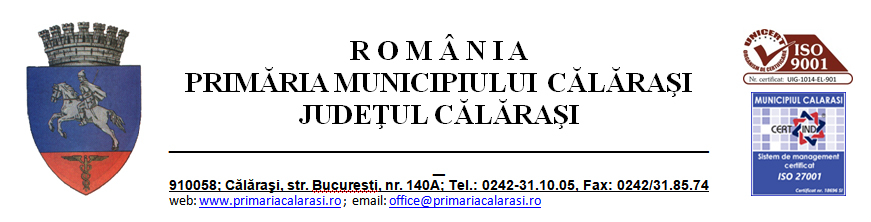 COMPARTIMENTUL FOND LOCATIV 				           Nr. 7141din 02.02.2022Către, ……………………………………….………………………………………          Str. …………………………..nr. …… Bl. …..Sc. ….., etaj. … ap. … Municipiul CălărașiStimate Domn/Doamnă, Având în vedere prevederile   art. 8 alin (1) din Legea nr. 152/1998, respectiv   ”  (1) Tinerii, în sensul prevederilor prezentei legi, sunt persoane majore cu vârsta de până la 35 de ani la data depunerii cererii pentru repartizarea unei locuinţe construite prin programele A.N.L., destinate închirierii, şi care pot primi repartiţii în cel mult 60 de luni de la împlinirea acestei vârste”, vă aducem la cunoștință că ați depășit vârsta legală pentru obținerea unei locuințe, iar dosarul dvs. va fi înaintat în arhiva Primăriei Municipiului Călărași  Cu stimă!              PRIMAR,		         DIRECȚIA JURIDICĂ				 DIRECTOR,    ing.  Grigore Marius DULCE  				  Nelu PAPAZI COMPARTIMENTULFOND LOCATIV,Elena  STEFANESCU					         F-PO-CFL.01.06.E1-R1